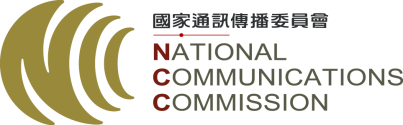 附表：ADSL電路月租費零售價光世代電路月租費零售價(不含以FTTB及FTTH供裝)傳輸速率a:原費率(元)b:新費率(元)c:價差
c=a-bd:調幅
(%)用戶可增加使用下行速率備註2M/64K125 119 6 -4.80 98.3K4M/128K204 195 9 -4.41 180.7K5M/384K230 219 11 -4.78 244.9K/640K365 348 17 -4.66 381.5K512K/512K422 403 19 -4.50 23.1K企客用/429 410 19 -4.43 181.4K企客用768K/128K195 186 9 -4.62 35.4K停止申租2M/512K350 334 16 -4.57 93.6K停止申租3M/640K354 338 16 -4.52 138.8K停止申租/640K363 347 16 -4.41 270.8K停止申租/439 419 20 -4.56 559.8K停止申租傳輸速率a:原費率(元)b:新費率(元)c:價差
c=a-bd:調幅
(%)用戶可增加使用下行速率備註6M/2M358 342 16 -4.47 274.6K12M/3M420 401 19 -4.52 555.9K20M/5M466 445 21 -4.51 922.9K60M/15M520 496 24 -4.62 2.8M100M/20M589 563 26 -4.41 4.4M50M/20M530 506 24 -4.53 2.3M停止申租